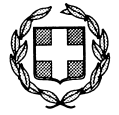 ΕΛΛΗΝΙΚΗ ΔΗΜΟΚΡΑΤΙΑ                                                                              Ιεράπετρα: 22-03-2024ΥΠΟΥΡΓΕΙΟ ΥΓΕΙΑΣ	                Αρ. πρωτ.: 972/11-03-20247Η ΥΓΕΙΟΝΟΜΙΚΗ  ΠΕΡΙΦΕΡΕΙΑ  ΚΡΗΤΗΣΓ.Ν. ΛΑΣΙΘΙΟΥ – Γ.Ν.-Κ.Υ. ΝΕΑΠΟΛΕΩΣ «ΔΙΑΛΥΝΑΚΕΙΟ»Αποκεντρωμένη Οργανική Μονάδα Ιεράπετρας                                    ΟΡΘΗ ΕΠΑΝΑΛΗΨΗΤμήμα   : Οικονομικών                                        Γραφείο : ΠρομηθειώνΠληροφ.: Βολυράκη Μαρία Δ/νση:     Καλημεράκη 6Τ.Κ.:         72200Τηλ.       : 2842340204Email: promitheies@ierapetrahospital.grΠΡΟΣ: ΚΑΘΕ ΕΝΔΙΑΦΕΡΟΜΕΝΟ 
 ΘΕΜΑ: «ΟΡΘΗ ΕΠΑΝΑΛΗΨΗ ΤΗΣ 1Η ΔΗΜΟΣΙΑ ΔΙΑΒΟΥΛΕΥΣΗ ΤΕΧΝΙΚΩΝ ΠΡΟΔΙΑΓΡΑΦΩΝ ΣΤΟ ΕΣΗΔΗΣ ΜΕ ΤΙΤΛΟ «ΕΝΟΣ (1) ΠΛΗΡΟΥΣ ΑΝΑΙΣΘΗΣΙΟΛΟΓΙΚΟΥ ΜΗΧΑΝΗΜΑΤΟΣ » ΓΙΑ ΤΙΣ ΑΝΑΓΚΕΣ ΤΗΣ Α.Ο.Μ. ΙΕΡΑΠΕΤΡΑΣ ΜΕ ΕΠΙΧΟΡΗΓΗΣΗ ΑΠΟ ΤΗΝ 7Η ΥΓΕΙΟΝΟΜΙΚΗ ΠΕΡΙΦΕΡΕΙΑ ΚΡΗΤΗΣ» (CPV 33172100-7 ) ΠΡΟΫΠΟΛΟΓΙΣΜΟΥ 40.000,00€ ΣΥΜΠΕΡΙΛΑΜΒΑΝΟΜΕΝΟΥ ΤΟΥ ΦΠΑ »  ΜΕ ΚΡΙΤΗΡΙΟ ΚΑΤΑΚΥΡΩΣΗΣ ΤΗΝ ΠΛΕΟΝ ΣΥΜΦΕΡΟΥΣΑ ΑΠΟ ΟΙΚΟΝΟΜΙΚΗ ΑΠΟΨΗ ΠΡΟΣΦΟΡΑ, ΜΟΝΟ ΒΑΣΕΙ ΤΙΜΗΣ .
ΣΧΕΤ.: α) Η υπ’ αριθ. πρωτ. 109/10-01-2024 Απόφαση Διοικητή για τον ορισμό επιτροπής σύνταξης τεχνικών προδιαγραφών που αφορούν τον Ανοικτό, Κάτω των Ορίων Διαγωνισμό μέσω της ηλεκτρονικής πύλης ΕΣΗΔΗΣ για την προμήθεια «Ενός (1) Πλήρους Αναισθησιολογικού Μηχανήματος προϋπολογισμού 40.000,00€» (ΑΔΑ:Ψ1ΗΛ469041-Υ9Α ).
β) Οι υπ’ αριθ. πρωτ. 792/28-02-2024  επικαιροποιημένες τεχνικές προδιαγραφές για την προμήθεια «Ενός (1) Πλήρους Αναισθησιολογικού Μηχανήματος προϋπολογισμού 40.000,00€»  της αρμόδιας επιτροπής σύνταξης τεχνικών προδιαγραφών.
Το Γ.Ν. ΛΑΣΙΘΙΟΥ – Γ.Ν.-Κ.Υ. ΝΕΑΠΟΛΕΩΣ «ΔΙΑΛΥΝΑΚΕΙΟ» - ΑΠΟΚΕΝΤΡΩΜΕΝΗ ΟΡΓΑΝΙΚΗ ΜΟΝΑΔΑ ΙΕΡΑΠΕΤΡΑΣ ανακοινώνει ότι τίθενται σε ανοιχτή 1η Δημόσια Διαβούλευση, οι τεχνικές προδιαγραφές που αφορούν τον Ανοικτό, Κάτω των Ορίων Διαγωνισμό μέσω της ηλεκτρονικής πύλης ΕΣΗΔΗΣ για την προμήθεια «Ενός (1) Πλήρους Αναισθησιολογικού Μηχανήματος προϋπολογισμού 40.000,00€»  συμπερ/νου Φ.Π.Α., (CPV 33172100-7), με κριτήριο κατακύρωσης την πλέον συμφέρουσα από οικονομική άποψη προσφορά, μόνο βάσει τιμής .Στο πλαίσιο αυτό, έχουν συνταχθεί αρχικές τεχνικές προδιαγραφές από αρμόδια επιτροπή, οι οποίες δύναται να μεταβληθούν κατά την αξιολόγηση των αποτελεσμάτων της 1ης Δημόσιας Διαβούλευσης.
Η Διαβούλευση θα διαρκέσει για είκοσι (20) ημέρες από την ημερομηνία της ανάρτησης.
Η παρούσα ανακοίνωση θα αναρτηθεί στον ιστότοπο του Εθνικού Συστήματος Ηλεκτρονικών
Δημοσίων Συμβάσεων (ΕΣΗΔΗΣ) (http://www.eprocurement.gov.gr) στο σύνδεσμο Διαβουλεύσεις και στην ιστοσελίδα της Α.ΟΜ. Ιεράπετρας. (https://www.ierapetrahospital.gr).
Παρακαλείσθε για την ανταπόκριση και συμμετοχή σας στη διαδικασία της 1ης Δημόσιας Διαβούλευσης Τεχνικών Προδιαγραφών.
Επισημαίνεται ότι τα καταχωρημένα σχόλια των οικονομικών φορέων, αναρτώνται αυτούσια στην ηλεκτρονική φόρμα του ΕΣΗΔΗΣ, ως σχόλια της ανακοίνωσης διενέργειας της 1ης
Δημόσιας Διαβούλευσης.
Στο παρόν επισυνάπτονται οι τεχνικές προδιαγραφές σε μορφή pdf. και η ανακοίνωση - πρόσκληση σε μορφή word.